Guidelines and format for synopsisAbstractThe abstract of synopsis should provide a concise summary of your research project. It should briefly outline the purpose, scope, methodology, and significance of your study. Keep it focused and avoid excessive technical details or jargon. Aim to capture the essence of your research in a clear and engaging manner.IntroductionBegin with a concise and engaging introduction that provides an overview of the research project/synopsis.Clearly state the research topic, its significance, and the objective of the study.Literature Review Conduct a comprehensive literature review to familiarize a reader with the existing research and theories related to your topic. Summarize the key findings and debates in the field. Identify the strengths and weaknesses of previous studies and highlight any gaps or limitations that your research aims to address.Research ProblemClearly define the research problem or question being addressed.Highlight the relevance and potential impact of the research in the respective field.Provide background information and context to help readers understand the significance of the problem.Research ObjectivesClearly state the specific objectives or aims of the research study.Break down the overall research goal into measurable and achievable objectives.Emphasize how the research objectives contribute to filling gaps in knowledge or addressing existing challenges.Methodology:Describe the methodology or experimental approach used to conduct the research.Explain the data collection methods, techniques, and instruments employed.Highlight any innovative or unique aspects of the methodology.Contribution to the Field /Significance of the studyHighlight the originality and contribution of the research to the field of study.Emphasize how the research fills gaps in knowledge, expands existing theories, or offers practical applications.Discuss any potential applications for academia, industry, or society.Ethical Considerations: consent/access/and participants’ protection List down issues like informed consent, anonymity, confidentiality of data, data storage, and the use of the results etc. Other can be study specific like intervention and advocacy etc. Limitations & Delimitations (if Applicable)Limitations refer to limiting conditions or restrictive weaknessesDelimitations refer to defining the limits or drawing the boundaries around the study, and showing clearly what is and what is not included.Time Frame of DissertationMust be provided for planning.Format of the synopsisFont:Use a Times New Roman font.Maintain consistency in font style throughout the synopsis.Font Size:For the main body text, use a standard font size of 12 points.Headings and subheadings should be 16 and 14 points, respectively.Use a smaller font size (10 points) for figure captions, table captions, and footnotes. The caption of figures and tables should be given as bold letters.Heading Styles:Use a consistent and hierarchical heading structure.Use bold letters for main section headings (e.g., Introduction, Methodology, Results).Use italics for subheadings.Text Formatting:Align the text to justify.Use paragraphs to organize the text and improve readability.Use appropriate indentation for block quotes or paragraphs.The caption of figures and tables should be centralized.Figures and Tables:Number and label figures and tables sequentially (e.g., Figure 1, Table 1).Provide clear and concise captions for figures and tables, explaining their content.Place figures and tables close to the relevant text and refer to them within the main body of the synopsis.Ensure that figures and tables are of sufficient resolution and clarity.Diagrams and Illustrations:Use diagrams or illustrations to aid in the understanding of complex concepts or processes.Label all elements within the diagrams clearly.Include a brief explanatory caption or description for each diagram or illustration.Margins and Spacing:Set standard margins of 1 inch for top, bottom and right side, whereas 1.25 inches for left side of the document.Use 1.5 line spacing for the main body text.Leave adequate white space between paragraphs, sections, figures, and tables for better visual clarity.Page Numbers:Include page numbers at the bottom/center of each page. As an example please see the page number in this documents.Use a consistent format for page numbering throughout the document.References:Use APA style of reference mentioning all authors, paper title, complete name of journal, and starting and last page of paper. One example is given below.Abou-Dobara MI, Omar NF, Diab MA, El-Sonbati AZ, Morgan SM, El-Mogazy MA.., Allyl rhodanine azo dye derivatives: Potential antimicrobials target d-alanyl carrier protein ligase and nucleoside diphosphate kinase. Journal of Cellular Biochemistry, 2019. 120(2): 1667-1678.For the title pages, please follow the format as given on next pages.Title [Title should have time new roman font and 20 points size. Please follow the font style and style as given at each place]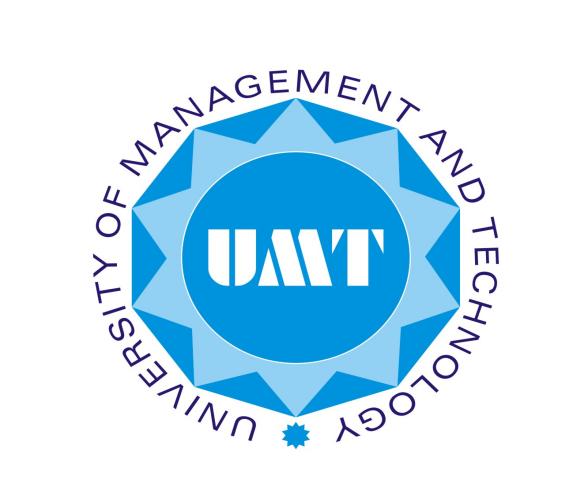 ByNAMEID: F201700000SUPERVISORNAMECo-SupervisorNameDEPARTMENT OF CHEMISTRYSCHOOL OF SCIENCEUNIVERSITY OF MANAGEMENT AND TECHNOLOGY, LAHORE, PAKISTAN202?TitleSubmitted to University of Management and Technology LahoreMS/PhDINCHEMISTRYBYNAMEIDSESSION: 201?-201?DEPARTMENT OF CHEMISTRYSCHOOL OF SCIENCEUNIVERSITY OF MANAGEMENT AND TECHNOLOGY, LAHORE, PAKISTANTABLE OF CONTENTGuidelines for header.Header should start from the page where “Table of content” is given.Text in header should have Times New Roman font and 10 points size. Line can be added from insert shape/line option. Color of the line should be black and its width should be 0.5.Header should be look like as given below’Header												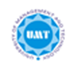 Guidelines for footer.Please follow the same format for the footer. However, footer should contain running tile (of one line). Also logo of UMT should not be added in the footer. Guidelines for the presentationAllowed time for presentation is five mins. Please prepare your presentation accordingly.Please use Arial font.Font size of heading should be36-40 point, depending on the requirement. Font size of slide content should be 22-24 point, depending on the requirement.The text color (heading and content) should be white. While background should be blue. The template of presentation is also available on the website of school of science, UMT.F2017000000